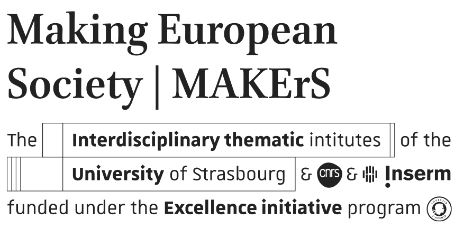 CONTRAT DOCTORAL – FORMULAIRE DE CANDIDATUREPROJET SCIENTIFIQUE DE THESEInformation généraleInformation généraleCivilité (cocher la case)  Madame                                                   MonsieurNom de famillePrénomDate de naissanceNationalitéAdresseCode postal :                                                    Ville :Pays :Téléphone (+ indicatif)Email adresseSuperviseur (s) thèseTitre de la thèse Ecoles doctorales ED 221 – Augustin Cournot (sciences économiques et de gestion) ED 519 – Sciences Humaines et Sociales ED 101 – sciences juridiquesAxe(s) de recherche MAKErS concerné(s) Axe 1 – Comment penser et mesurer la société européenneLa société européenne comme objet d’étude, données, indicateurs, mesures, évaluations, savoirs, connaissances … Axe 2 – Analyse des enjeux contemporains des sociétés européennes Inégalités, discriminations, genre, mobilités (spatiales, sociales …), risques (environnementaux, technologiques, sociaux,..), … Axe 3 - Construction de la société européenne Savoir et modèles, idées, actions collectives, structuration de la société, circulation des acteurs/modèles/idées … Axe 4 – Régulations de la société européenne Rôles des acteurs, normes, formes de régulation, conflits sociaux, démocratie, politiques publiques, …  Documents à fournir   Formulaire de candidature avec projet de thèse CV Mémoire de Master   Relevé de notes du M2Projet de thèse (20 000 caractères max. sans bibliographie)Nom de Famille :                                                                               Prénom : Résumé du projet de thèse (2 500 caractères max.)Présentation et justification du sujet de thèseEtat de l’art/revue de littérature Dans quelle mesure ce projet de thèse intègre-t-il une dimension interdisciplinaire ? Méthodologie(s) Programme pour les 3 ans de la thèseBibliographie indicative (limitée exclusivement au sujet de thèse)